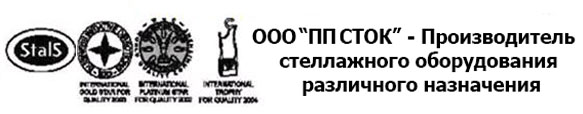 222750, Республика Беларусь, г.Фаниполь, ул.Заводская 27А, комн. 5;  р/с 3012100035097 ЦБУ № 505 ОАО "Белгазпромбанк"  г. Минска, код 742;  УНП 690662999, ОКПО 304642636000; т/ф. 8-017-217-02-70(72), Вел 8-029-661-64-01, МТС 8-029-08-76-41; E-mail: office_staff@mail.ru; Сайт www.super-sklad.byПредлагаем Вам консольные стеллажи для хранения гипсокартонного профиля.                 Изучив сортамент профилей для гипсокартона и габаритные размеры транспортных мест от производителей: вес – до 882кг, ширина – до 630мм, высота – до 510мм, длина от 2000мм до 4000мм, предлагаем наиболее оптимальное решение по их хранению на консольных стеллажах.     СТЕЛЛАЖИ КОНСОЛЬНЫЕ для  хранения гипсокартонного профиля:-Межосевое расстояние по стойкам – 1200 мм;-Шаг перестановки консолей  по высоте – 75 мм;-Длина консоли: 800 мм;-Нагрузка на уровень (две консоли): 1000 кг;-Просвет между консолями: 600 мм;-Штырь 100 мм съемный (при необходимости -  в указанную стоимость не входят,его можно приобрести дополнительно за 7,45 руб с  НДС за 1 шт.);-Во всех консолях есть отверстие под  Штырь   100 мм съемный.          Все ниже предлагаемые модели Стеллажей  имеются в наличии на складе                              СИСТЕМА СКИДОКПри покупке стеллажей предоставляются              дополнительные скидки:     -Если сумма больше 2 000 руб РБ с НДС  - скидка 1%;      -Если сумма больше 4 000 руб РБ с НДС  - скидка 2%;      -Если сумма больше 6 000 руб РБ с НДС  - скидка 3%;      -Если сумма больше 8 000 руб РБ с НДС  - скидка 4%;      -Если сумма больше 10 000 руб РБ с НДС  - скидка 5%;      -Если сумма больше 12 000 руб РБ с НДС  - скидка 6%;      -Если сумма больше 14 000 руб РБ с НДС  - скидка 7%;      -Если сумма больше 16 000 руб РБ с НДС  - скидка 8%;      -Если сумма больше 18 000 руб РБ с НДС  - скидка 9%;      -Если сумма больше 20 000 руб РБ с НДС  - скидка 10%. Стеллаж 2400мм односторонний:Высота стойки: 2400 ммВысота верхнего уровня хранения: 2280 мм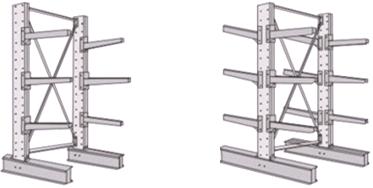 Количество уровней хранения: четыре (башмак + 3 консоли)Тип хранения: одностороннийСтеллаж 2400мм двухсторонний:Высота стойки: 2400 ммВысота верхнего уровня хранения: 2280 ммКоличество уровней хранения: четыре с двух сторон (башмак + 3 консоли)Тип хранения: двухстороннийСтеллаж 3600мм односторонний:Высота стойки: 3600 ммВысота верхнего уровня хранения: 2980 ммКоличество уровней хранения: пять (башмак + 4 консоли)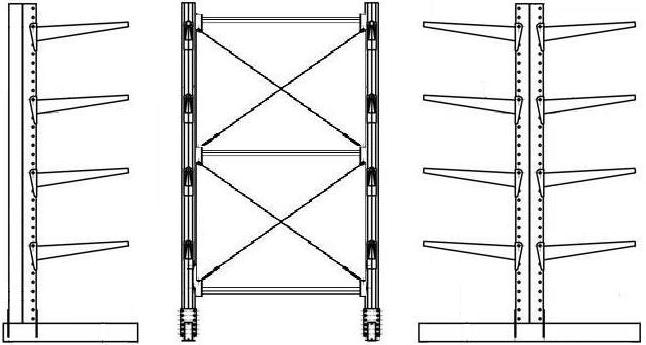 Тип хранения: одностороннийСтеллаж 3600мм двухсторонний:Высота стойки: 3600 ммВысота верхнего уровня хранения: 2980 ммКоличество уровней хранения: пять с двух сторон (башмак+ 4 консоли)Тип хранения: двухсторонний  Выше предлагаемые габариты и характеристики Стеллажей консольных – это оптимальное решение для хранения профилей для гипсокартона, но наше предприятие производит значительно больший ассортимент консольных стеллажей: стойки от 1800 до 6000мм с нагрузкой до 9 тонн, консоли от 600 до 1200мм с нагрузкой до 750кг на консоль.                                         ОБРАЩАЙТЕСЬ – БУДЕМ РАДЫ ОТВЕТИТЬ НА ВСЕ ВАШИ ВОПРОСЫ !!! Кроме того, чаще всего с данным товаром у нас покупают:Шкафы одежные металлические и Локеры для одежды или сумок;Стеллажи с полками  (нагрузка от 100 до 300кг на одну полку).И наше производственное предприятие еще выпускает:Стеллажи с балками (нагрузка от 300 до 600кг на пару балок);Стеллажи под евро-поддоны (1200*800) или фин- поддоны  (1200*1000);Стеллажи мезонинные полочные (это когда высокие стеллажи (от 3500мм) обслуживаются не на стремянках и лестницах, а в проходах между стеллажамина высоте от 2000мм устанавливаются настилы и к ним стационарная лестница);Стеллажи мезонинные (антресоль или полуэтаж) – это когда на имеющейся площади склада или промышленного помещения устанавливается платформа накоторой размещаются легкие стеллажные конструкции или административные зоны,что значительно увеличивает полезную площадь помещения;Стеллажи паллетные набивные для хранения паллет любых стандартных размеров с однородным товаром –  это бесспорный лидер, так как при максимальной плотности хранения груза во всем объеме склада стоимость стеллажей в пересчете на паллето-место относительно не велика;Стеллажи с полками на передвижной платформе – существенно увеличивают площадь хранения товара.За более подробной информацией обращайтесь на наш сайт: www.super-sklad.byи по телефонам: т/ф. 8-017-217-02-70 (72), Вел 8-029-661-64-01, МТС 8-029-08-76-41.